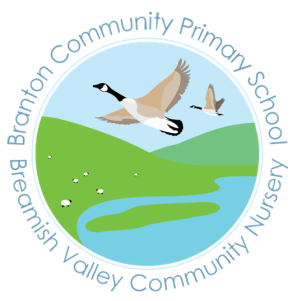 Northumberland County CouncilJob descriptionPost : Part time teacher to teach mainly in KS1 and KS2 (Maternity Leave)Grade : Main Pay Range points 1-3Directorate : Education			Division : Branton Community Primary SchoolResponsible to :  The Headteacher and GovernorsContext and specific responsibilitiesThe post will be variable hours (between 0.1 -1.0 FTE) and the initial working pattern will be all day Monday plus Tuesday morning, Wednesday morning and Thursday morning for the summer term 2018 and then dependent on pupil numbers and the needs of the school as of September 2018 to the end of the contract.The post will be mainly based within a mixed age/Key Stage class and involve working collaboratively as part of the school team throughout the age range. The post holder will work as part of a school team in a flexible learning environment with a strong emphasis on outdoor learning.As Branton is a very small school, responsibilities are divided between the school team.  These would be flexible, linked to the school needs and also developing the individual’s strengths and interests although an interest in science is desirable.  Purpose of the job All teachers work within the statutory conditions of employment As set out in the School Teachers’ Pay and Conditions Document.To meet the Professional Standards for Teachers.To promote and safeguard the welfare of all pupils and staff.Specific requirements To nurture and value all our pupils as individuals, developing a lifelong love of learning.To enable all our pupils to make excellent progress and further develop their skills.To foster the ‘family’ ethos of the school and work to maintain the strong community cohesion. Knowledge and understanding Have a knowledge of, and keep up to date with, the requirements of the Foundation Stage and Primary National CurriculumUnderstand the stages of child development and how pupils’ learning is affected by their wider experience and life context.Be familiar with school systems and structures including all those linked to Health and Safety and Safeguarding.Have a thorough and up-to-date knowledge and understanding of the new National Curriculum programmes of study and assessment for all relevant areas of the Curriculum, particularly English and Maths at either KS1 or KS2. Use detailed subject knowledge to deal effectively with subject-related questions raised by pupils and the common misconceptions that they hold – thereby deepening the pupils’ knowledge and understanding.Planning Teaching and Learning Plan rich and stimulating learning activities for mixed age classes that achieve excellent progression in pupils understanding byIdentifying clear and SMART learning objectives that ensure all pupils are challenged at their level of understanding, working on a whole class, small group or individual basis.Setting SMART individual targets that build upon prior learning and attainment and are reviewed regularly.Identify and support pupils with Special Educational Needs and Disabilities by planning a personalised curriculum.Plan and deliver effective learning to the specific year group/class in line with national requirements and school policies, ensuring pupils learning time is used effectively and the outdoor learning environment is fully utilised. Provide lessons which are well structured, maintain pace and provide appropriate support and challenge for all pupils based on effective use of assessment to inform next step learning.Effectively deploy support staff or classroom assistance.Establish and maintain a high standard of discipline by the use of positive behaviour strategies, using rewards (and sanctions), promoting effective behaviour for learning in all contexts so children feel secure and confident as learners.Set homework to consolidate and extend learning.  Use Planning, Preparation and Assessment (PPA) time effectively.  Keep up to date planning on shared drive accessible to all staff.Assessments, accountability and reporting to parentsAssess and record each pupil’s progress systematically in line with school current practice. (Currently Assertive Mentoring)Mark and monitor class work and homework providing feedback in line with policy and use the results for future planning, teaching and learning.Write or contribute to, high quality and informative individual, positive, informative annual reports to parents and discuss pupil’s progress at parents’ meetings and other occasions as appropriate, developing positive relationships. Understand, prepare for and carry out end of Key Stage Assessments as appropriate.Develop pupils knowledge and understanding in preparation for end of Key Stage National Curriculum Assessments.To be accountable for the progress and achievement of the year groups/classes taught.
Classroom management and administrationTo plan and maintain, with other team members, a stimulating and enriching whole school environment. To maintain good organisation and keep accurate, up to date records. To participate in administrative and organisational tasks related to the responsibilities of the role.To set high expectations for pupils’ behaviour, maintaining the outstanding standard of behaviour through positive behaviour management.Set a good example around the whole school, in appearance and personal conduct.Assist in the development of the School Curriculum in line with the School’s Improvement Plan.Other professional responsibilitiesUndertake any necessary professional development as identified in the School Improvement Plan taking full advantage of any relevant training and development available. Engage in annual review of performance.Take part in supervision during break times and also cover for other teaching staff when required.Contribute to the professional development and learning of students and colleagues. SafeguardingBe aware of the responsibility for safeguarding including e-safety, personal health, safety and welfare, confidentiality and how your actions may impact on others.Co-operate with the employer on all issues to do with Safeguarding including e-safety, Health, Safety and Welfare, and confidentiality. 